РУССКИЙ ЯЗЫК	11 класс,12 класс ВСОШОтветы, критерииДекабрь 2017БДР  N. 1. ОТВЕТЫ.11 класс,  12  класс ВСОШКРИТЕРИИ ОЦЕНИВАНИЯ.11 класс, 12 класс ВСОШПри проверке работы за задания 1-4, 6-8, 16 выставляется по 1 баллу, если ответ правильный, и по 0 баллов, если ответ неправильный.Задания 5, 9-10, 12-15 оцениваются по 1 баллу только в том случае, если задание  выполнено полностью, на 100%o (выписаны все слова и цифры, а также отсутствуют другие  слова и цифры). В противном  случае  выставляется  0 баллов.Задание 11 оценивается от 0 до 2 баллов: по 1 баллу за каждую правильно указанную цифру. 2 балла выставляется, если в ответе есть обе цифры из эталона и отсутствуют другие цифры. 1 балл выставляется, если одна из цифр не соответствует эталону или отсутствует в ответе.Ч"фPПри оценке всех ответов  не учитывается  порядок  следования  перечисляющихся слов илиПри  отсутствии  ответа  на вопрос  на его  месте  проверяющим  ставится  прочерк  и ответоценивается нулём баллов. Нулём баллов оценивается также ответ, в котором допущены орфографические или технические ошибки (несоблюдение инструкции к записи ответов).Учащийся может допустить в работе не более 30% исправлений (5 ответов). Максимальное количество баллов: 17.НОРМЫ ВЫСТАВЛЕНИЯ ОЦЕНОККонсультации по оцениванию работ проводятся по телефону: 8-918 - 345 - 88 - 24	Гриценко  Раиса Михайловна.Министерство образования, науки и молодёжной политики Краснодарского края ГБОУ  Институт развития образования Краснодарского краяВариа нт/ ЗаданВариант 1Вариант 2Вариант 3Вариант 41GТОЛЯ]ЭназваланачавшисьПОВТО]ЭИМ2компаний (-я)глиняных (-ые)надела (-ть)величественный3лучший (болеехороший)ихшестьюдесятьюсолдат4вытиратьрастениепредположитьпригорать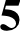 подступнадбавкастатьяпортьерарасчётраспадвзыскатьсыграть6врачеватьморщинистыйнаблюдательникелевый7граничишьнаходишьсяслагаемыеманишь8неурядицынепрерывнонезнакомуюнепривычная9итакнаконецсначалавскоренесмотрявтроепотомунапример10124213523112445341512124512351253513123412341241245141432215234512351245123416наработувпервыемесяце (месяц)ВноВьБаллы0 — 89-1213 - 1617Оценка«2»«3»«4»«5»